.Description des pas fournie par Ateliers MG DanceDépart : 24 temps d’intro.[1-8] STEP FWD, SAILOR STEP in 1/4 TURN L, 1/2 TURN L and STEP L FWD, STEP FWD, SAILOR STEP, TOUCH[9-16] STEP BACK, BRUSH-SCOOT- BACK, 1//4 TURN R and STEP SIDE, TOUCH, KICK-BALL-CROSS, STEP SIDE*** À la 3e répétition de la danse après 16 comptes, ajouter le compte suivant :[17-24] HIPS SWAY R,L BALL-CROSS, HIPS SWAY L,R, BALL-CROSS[24-32] TOUCH, SCISSOR STEP, 1/4 TURN R with STEP SIDE, STEP BACK, COASTER STEP, STEP FWDRestart: À la 3e répétition de la danse après 16 comptes, ajouter le compte suivant :Finale: À la fin de la chanson dans la 2e section de la danse le compte7 change pour :1/2 tour à gauche et pied D à droite (pour finir face au mur initial)  TALAM !RECOMMENCERDesperate Man (fr)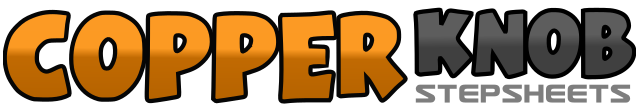 .......Compte:32Mur:0Niveau:Intermédiaire.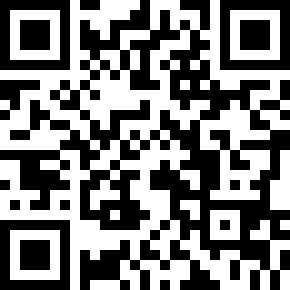 Chorégraphe:Michel Auclair (CAN), Guy Dubé (CAN), Stéphane Cormier (CAN) & Denis Henley (CAN) - Octobre 2018Michel Auclair (CAN), Guy Dubé (CAN), Stéphane Cormier (CAN) & Denis Henley (CAN) - Octobre 2018Michel Auclair (CAN), Guy Dubé (CAN), Stéphane Cormier (CAN) & Denis Henley (CAN) - Octobre 2018Michel Auclair (CAN), Guy Dubé (CAN), Stéphane Cormier (CAN) & Denis Henley (CAN) - Octobre 2018Michel Auclair (CAN), Guy Dubé (CAN), Stéphane Cormier (CAN) & Denis Henley (CAN) - Octobre 2018.Musique:Desperate Man - Eric ChurchDesperate Man - Eric ChurchDesperate Man - Eric ChurchDesperate Man - Eric ChurchDesperate Man - Eric Church........1Pied G devant2&3Pied D croisé derrière le pied G, pied G à gauche, 1/4 tour à gauche et pied D derrière4-51/2 tour à gauche et pied G devant, pied D devant6&7Pied G croisé derrière le pied D, pied D à droite, pied G à gauche8Toucher la pointe D à côté du pied G1Pied D derrière2&3Brosser la plante G vers l’arrière, sautiller derrière du pied D, pied G derrière4-51/4 tour à droite et pied D à droite, toucher la pointe G à côté du pied D6&7Coup de pied G en diagonale à gauche, pied G à côté du pied D, pied D croisé devant le pied G8Pied G à gauche&Rapidement pied D à droite et recommencer la danse du début.1Balancer les hanches à droite,2&3Balancer les hanches à gauche, plante D à côté du pied G, pied G croisé devant le pied D4-5Pied D à droite, balancer les hanches à gauche6&7Balancer les hanches à droite, plante G à côté du pied D, pied D croisé devant le pied G8Pied G à gauche1Toucher la pointe D derrière le pied G2&3Pied D à droite, pied G à côté du pied D, pied D croisé devant le pied G4-51/4 tour à droite et pied G à gauche, pied D derrière6&7Pied G derrière, pied D à côté du pied G, pied G devant8Pied D devant&Rapidement pied D à droite et recommencer la danse du début.